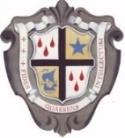 ST. ANSELM’S COLLEGE TrustHEAD OF BUSINESS STUDIES & ECONOMICS (TLR 2c)We seek a suitably qualified graduate to lead this Department who is able to teach Business Studies and Economics at A Level, with the possibility of teaching another subject at KS3, KS4 or in the 6th Form. The vacancy has arisen owing to the retirement of Mr Andrew McKay after 32 years distinguished service.The CollegeSt. Anselm’s College is a Roman Catholic Grammar School Academy for boys in the Diocese of Shrewsbury.  The College was founded in 1933, by the Congregation of Christian Brothers, to provide Catholic Education for the boys in the area.  From 1944 to1975, it operated as a Direct Grant Grammar School.  When Direct Grant was phased out, the College became Independent and remained so until 1995, when the College became the first school in the country to opt back into the maintained sector as a Grant Maintained School.  From September 1999 the College was Voluntary Aided and became an Academy in June 2011.  It remains under the Trusteeship of the Christian Brothers.  The College is heavily oversubscribed with 5 Form entry, and 980 on roll.  The College was inspected by Ofsted in July 2019 and judged to be “Good” in all areas. St Anselm’s has been the top 6th Form in Wirral for progress from GCSE to A Level since 2017. We were the top maintained 6th Form in Merseyside in the 2020 DfE 16-19 Progress Tables.The College was also inspected by Shrewsbury Diocesan Inspectors in March 2019 and judged to be “a good Catholic Grammar School with outstanding features.”  Business Studies and Economics are popular 6th Form subjects with at least 1 class in each subject in each year, and often 2 in Business Studies. The demand has led to this vacancy being created. Business Studies has achieved an ALPs Score of 2 in the past 2 years and Economics 50% A*-B in 2019. We offer the Eduqas GCE specification in both subjectsThe Headmaster enjoys the support of a highly committed, hard-working, yet cheerful, staff.  Most colleagues put time in above and beyond any minimum requirement and the confines of their job descriptions.  This has the effect of creating a positive and rewarding environment in which to work.All candidates must complete the CES application form.  Full Curriculum Vitae may also be included.  References will be taken up on all short-listed candidates.Closing date for completed applications:	Tuesday 4th May 2021	 	Interviews to be held thereafter.NB:	At St. Anselm’s College we are committed to the safeguarding and promotion of the welfare of all pupils in our College community.  All staff have a responsibility to ensure that our pupils feel cared for, valued, safe and respected.All staff have a duty to ensure that pupils are protected from harm and that they are given opportunities to have optimum life chances so that they enter adulthood successfully.April 2021 